                      Bài tập: Bé hãy tô màu xanh chiếc đèn có chữ cái đ. Chiếc đèn có chữ cái khác tô màu theo ý thích. Bé tô theo nét chấm mờ hoàn thiện những chiếc đèn lồng. Bé hãy tô màu chữ cái đ.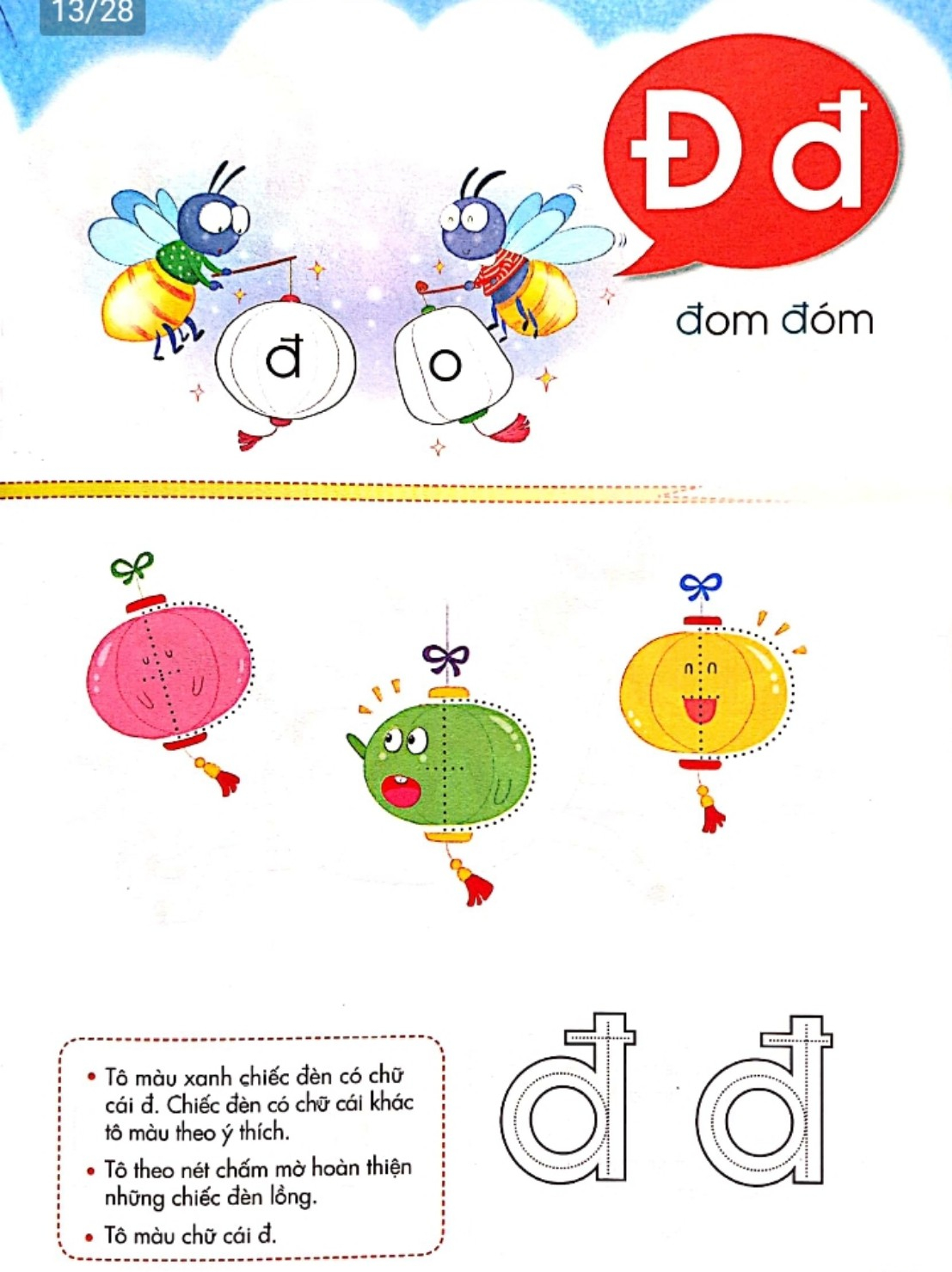 TRƯỜNG MẦM NON GIANG BIÊN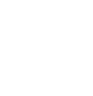 BÀI TẬP TRẺ  4 – 5 TUỔI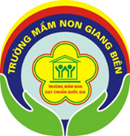       Họ và tên trẻ: ....................................................................    Lớp: ...............................................................................